High Level Christian Academy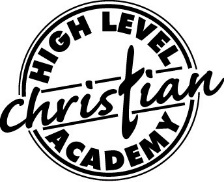 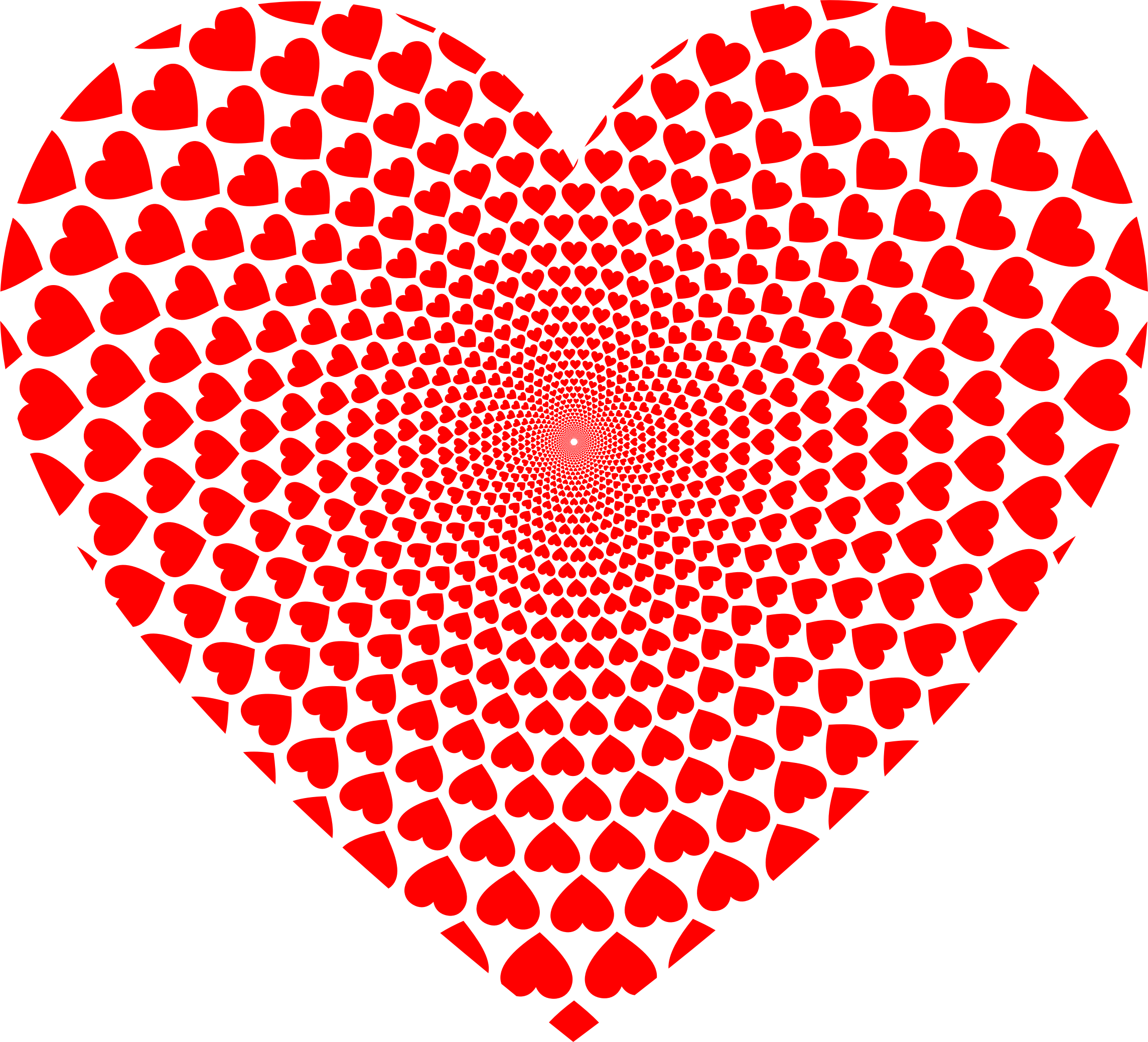 “WALK WORTHY”“As a prisoner for the Lord, then, I urge you to live a life worthy of the calling you have received.”Ephesians 4:1February 2021FROM THE PRINCIPALThis past month has been busy at HLCA. It was a busy month getting back into routines; all students completed Canadian Achievement Tests (CAT) and we had auditions for our spring banquet production. The activities will continue with a pajama/literacy day on Friday, February’s community service, and spring banquet rehearsals happening weekly. This year for Valentine’s day, valentines will still be allowed and can be given away; we will be requiring some Covid-19 protection measures, so please have your student talk to their teacher about what the plan is for their classroom.  God is good all the time and all the time God is good! I need to remind myself of this; I need to remember that He is in control and nothing has happened on this earth without His knowledge. The looming possibility of Bill C-6 coming before the House of Commons soon for its 3rd and final reading before heading to the Senate, made me all too aware of how easy it is to lose sight of the big picture. I was shocked to hear how far Bill C-6 had progressed through the House of Commons and more importantly how so few MPs voted against it. This battle against Bill C-6 feels like a losing battle, but it is a battle that must be fought, now, today in prayer and by communicating with Senators and Conservative MPs across Canada. We need to voice our concerns, now, while we still have the freedom to do so. I am also praying that God would give me the courage to speak the truth in love, no matter the cost and no matter the audience. 1 Peter 3:14-15 says “But even if you should suffer for the sake of righteousness, you are blessed. AND DO NOT FEAR THEIR INTIMIDATION, AND DO NOT BE TROUBLED, but sanctify Christ as Lord in your hearts, always being ready to make a defense to everyone who asks you to give an account for the hope that is in you, yet with gentleness and reverence.” Peter also writes that just as Christ suffered, we should also have that purpose (1 Peter 4:1). These words are very applicable as we examine where our country is at and where it seems to be headed, but Peter also challenges us to “Above all, keep fervent in your love for one another, because love covers a multitude of sins (1 Peter 4:8). I pray that we would all trust God and choose to obey Him regardless of the cost, so that “after we have suffered a little while, the God of all grace, who called us to His eternal glory in Christ, will Himself perfect, confirm, strengthen and establish us. To Him be dominion forever and ever. Amen.” (1 Peter 5:10-11) “Peace be to you all who are in Christ.” Ms. JeffreyPlease pray for the Zacharias family as they grieve the very sudden loss of Jared. Jared Zacharias served in our school often and in a variety of ways. Let us continue to pray for Dwylla and the children, as well as their extended family. CLASSROOM REMINDERS AND ANNOUNCEMENTSECS – GRADE 2ECS:LA:  We will continue to enhance our phonics and handwriting skills. We have started reading level A books together as a class. Please practice reading at home with your child. Students are encouraged to borrow one levelled book from the classroom library at a time. Once the book is returned to the classroom, the student will be allowed to borrow another book. Please take advantage of the school days to change out books.Math:  We will review addition within 5.Social Studies: We will continue to build on our lessons that our unique bodies and features are from God.Bible: Please continue to practice bible verses with your child at home.Grade 1 – 2:LA: We will be learning how to communicate better by utilizing technology to help create content.Math: Grade 2s have been working on addition and subtraction. We are learning to fill in the missing numbers to balance out equations. In Grade 1, we will be focusing on Skip Counting and further build on addition and subtraction skills.Science: We have been learning about Boats and Buoyancy. We will be building boats to learn more about stability and buoyancy.Social: We have been learning about the Acadians in Nova Scotia. We will continue to learn about the geography, culture, and the lifestyles of the Acadians.Bible: Please continue to practice bible verses with your child at home.GRADES 3 – 6LA – We will continue to work on the research process and writing reports; we are working on a report as a class. Then students will write their own. We will continue with spelling, cursive writing, and our reading challenge. Just a note, the purpose of cursive writing is simply to practice, a little every day, but if a student falls behind, it is not disastrous as long as they keep working through their books. In Social Studies, we will be looking at the physical geography of the Arctic Region; then we will wrap up our study of the physical geography of Canada with a review project. In Science we are continuing our study of electricity and magnetism. We will also take part in the Classroom Energy Diet Challenge, completing various challenges and becoming literate about energy.In Bible, we are learning to dig deep in Scripture to interpret it. We are learning to do word studies and look at various types of figurative language common in Scripture. In Math the grade 3s are learning about managing information with tally marks and line plots, then after the break we will begin division.  The grade 4s will complete their unit on long division and then move into data management and graphing the data with pictographs.  The grade 5s will study patterns and representing them with numeric and algebraic expressions. The grade 6s will finish a unit on improper fractions and mixed numbers and after the break will begin learning about adding and subtracting decimals. GRADES 7 - 9Bible - We will wrap our study of the Biblical worldview of Politics this week with learning to write letters to our MP and other Senators on Bill C-6. After the break we will begin studying the Biblical Worldview of Economics.Social - We will finish our study of the wars between the French and British this week and begin to look at how Canada became a nation and built a Canadian identity after the break. Grade 7LA – We are working on a short stories unit for the month of February.Math – We will have a short unit on probability and data management before starting a new number sense unit focusing on repeating decimals, per cents, fractions, and proportions.Science – Students will complete their unit in interactions and ecosystems. Grade 8LA – Students will complete more grammar work, as well as starting a new unit on poetry.Math – Students will have a short number sense unit focusing on converting repeating and terminating decimals.  Then they will spend the rest of the month on a probability and data management unit.Science – We are continuing our unit about mechanical systems. Grade 9LA – We will continue our unit about poetry for the month of February.Math – Students will spend February learning about linear equations. Science – Students will be learning about electrical principles and technologies. GENERAL INFORMATION:ALLERGIES/MEDICALPlease let us know if any of your children have any allergies or medical concerns we need to know about so we can best accommodate them.HOT LUNCHESA hot lunch will be offered every Thursday. Order forms will be sent home the last Monday of the month for the following month or the first Monday of the new month. Please return the orders by the first Wednesday of the month.ATTACHMENTSFebruary CalendarHot Lunch Order Form Little Caesar’s Fundraiser order forms and information sheetCUTLERY/UTENSILSThe school WILL NOT be providing any cutlery to students except for hot lunch.  The students MUST bring their own. We suggest they always have a set in their backpacks or lunch kits.WATER Due to COVID-19 restrictions we have shut off our water fountain and will be using a water cooler stationed in the hallway for students to be able to fill up their water bottles.  Students must bring their own water bottles. The water is tap water and is not filtered.VISITOR SIGN-INPlease report at the office before proceeding to any classroom. Scan the COVID-19 health check posted on the entrance door before entering the building.STUDENT PICKUPThe afternoon dismissal time is 3:20pm. There is no bus service for any HLCA students this year, therefore all students must either walk home or be picked up by a parent or guardian. If someone other than the parent or guardian is picking up a student, the school must be notified prior to dismissal time.STUDENT SIGN-INPlease stop by the office to sign your child "in" if you are dropping them off after 8:50am or "out" if you are picking them up throughout the day before 3:20pm. This will assist us in knowing which children are on site.NEWSLETTERS – MEMOSEach last Monday of the month the youngest child in the family will bring home the Memos with attachments for the coming month. Please take time to read the newsletter to keep yourselves informed of the upcoming expectations and activities.SOCIAL MEDIAPlease check out our website @ www.hlcacademy.ca for upcoming events and homework.  HLCA has a Facebook group. Its purpose is to be an additional source of information for parents, supporters and alumni to keep up to date on current events at HLCA. It is a supplement to our school newsletter. If you wish to have something posted, (information, encouragement, praise/prayer) please contact the school. Essentially, it is like an electronic billboard. Questions, comments, and concerns need to come to the school by way of phone, text, email or in person. Questions related to your child's class are best communicated by phone, text, email, or a note in your child's agenda.FUNDSCRIPThe High Level Christian Academy is enrolled in a fundraising program called FundScrip. This is a program where supporters use gift cards to pay for things that they are going to buy anyway, such as grocery, gas, restaurant, and household item expenses. By simply changing your method of payment for everyday spending, the school will receive a percentage of the sales.  We encourage families to take advantage of this fundraising opportunity to help HLCA raise funds for operation. The cards are available at the office and are payable by cash, debit, credit, and e-transfer. Please call the office if you have any questions.IMPORTANT DATESFeb 5: Pajama Day – Wear your favorite pjs!Feb 8 - 11: Days off in Lieu– No SchoolFeb 12: AISCA PD Day – No SchoolFeb 14: Valentines Day Feb 15: Family Day – No SchoolFeb 22: Little Caesar’s Order Deadline